SCHEDA ELETTORALEELEZIONI RSU 5-6-7 APRILE 2022ISTITUTO _______________________________________ DI _________________Si può votare una lista e massimo ___ candidat__ della stessa listaLista n. 1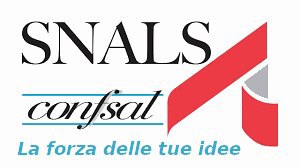 CANDIDATO	▢CANDIDATO	▢….		▢Lista n. 2(LOGO CON MOTTO)CANDIDATO	▢CANDIDATO	▢…Lista n. 3(LOGO CON MOTTO)CANDIDATO	▢CANDIDATO	▢…			▢Lista n. 4(LOGO CON MOTTO)CANDIDATO	▢CANDIDATO	▢…			▢Lista n. 5(LOGO CON MOTTO)CANDIDATO	▢CANDIDATO	▢…			▢Lista n. 6(LOGO CON MOTTO)CANDIDATO	▢CANDIDATO	▢…			▢Lista n. 7(LOGO CON MOTTO)CANDIDATO	▢CANDIDATO	▢…			▢Lista n. 8(LOGO CON MOTTO)CANDIDATO	▢CANDIDATO	▢…			▢